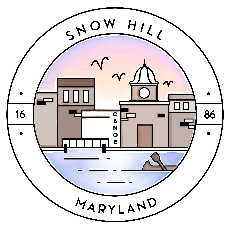 MAYOR AND COUNCIL WORK SESSIONSeptember 1, 2020 at 4:30 pm ATTENTION RESIDENTS:This meeting will be held Via TELEPHONE CONFERENCE (following COVID-19 State protocols)AGENDAApproval of Minutes:  Town Hall Meeting – August 11, 2020 COVID update Ordinance 2020-03 – Stop Signs, Speed Bump, Speed Limit and Speed CameraWater/Sewer Bills - Past DueRiverwalk Update                                          Huntingfields – Phase 1 Recycling & TrashLimbs & Grass ClippingsMosquito SprayingAir Conditioning – Old Fire HallWater/Wastewater Plant Software – Council VoteService AwardsRiverview Square AdjournmentPLEASE NOTE:All PUBLIC meetings will be held via telephone conferencing until further notice. You can participate in meetings by calling (425)436-6310, then enter access code 428764, then press #. This will enter you into the conference. Meetings will be recorded and available to the public.Part of the meeting may be closed to the public in accordance with Open Meetings Act procedures.  This agenda may be subject to change.